Θέμα: «Χορήγηση  αναρρωτικής άδειας »Η/Ο Διευθ…../  Η/Ο Προϊσταμένη /-ος της σχολικής μονάδαςΈχοντας   υπόψη :Την υπ’ αριθμόν Φ.353.1/324/105657/Δ1/16.10.2002 Υπουργική Απόφαση του ΥΠ.Ε.Π.Θ. «Καθορισμός των ειδικότερων καθηκόντων και αρμοδιοτήτων των προϊσταμένων των περιφερειακών υπηρεσιών Π/θμιας και Δ/θμιας εκπαίδευσης,……» (ΦΕΚ 1340/16-10-2002  τ. Β΄), όπως τροποποιήθηκε από την υπ’ αριθμόν Φ.353.1/26/153324/Δ1/25.09.2014  Υπουργική Απόφαση του ΥΠΑΙΘ (ΦΕΚ 2648/7-10-2014  τ. Β΄).Το Π.Δ. 410/1988 (ΦΕΚ 191 τ.Α΄), «Κωδικοποίηση σε ενιαίο κείμενο των διατάξεων της κείμενης νομοθεσίας, που αφορούν το προσωπικό με σχέση εργασίας ιδιωτικού δικαίου του δημοσίου, των Οργανισμών Τοπικής Αυτοδιοίκησης  και των λοιπών νομικών προσώπων Δημοσίου Δικαίου» και την υπ’αριθμ. Φ351.5/43/67822/Δ1/05-05-2014 εγκύκλιο του ΥΠΑΙΘ.Τα άρθρα 657 και 658 του Αστικού Κώδικα και το άρθρο 11 του Ν.2874/2000.Την με αρ.πρωτ.79/14-07-1999 εγκύκλιο του ΙΚΑ & το με αρ.πρωτ. Π06/40/29-04-2013 έγγραφο  του ΙΚΑ.Το άρθρο 70, παρ.5 του ν.4485/2017( ΦΕΚ Α΄ 114/04.08.2017).Την από …………….αίτηση μαζί με γνωμάτευση  θεράποντος Ιατρού .Α π ο φ α σ ί ζ ο υ μ εΧ ο ρ η γ ο ύ μ ε  στην/στον  κ. xxxxxxxxx     xxxxxxxxx ,αναπληρ…. εκπαιδευτικό ΕΣΠΑ, κλάδου Π.E ….., του …….. ΔΣ/Nηπ.  xxxxxxxxx, αναρρωτική άδεια  απουσίας με αποδοχές …………………… (….) εργάσιμ…    ημερ…., από  ……………. έως και ……………..	              																							                                                                                                             	                                                                          Η/Ο Διευθύντρια/-ντής   ή  Η/Ο Προϊσταμένη/-ος											ΚΟΙΝΟΠΟΙΗΣΗ:           							         xxxxxxxxx   xxxxxxxxxxxxxxxxx	 1. Ενδιαφερόμενη/-ος 								 2. Σχολείο 3. ΠΜ εκπ/κού																											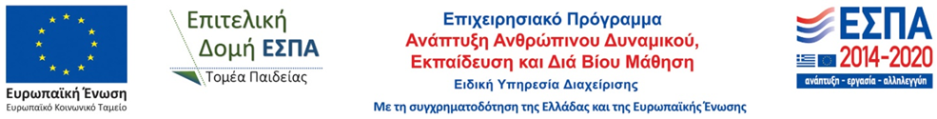 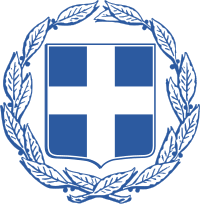 ΕΛΛΗΝΙΚΗ  ΔΗΜΟΚΡΑΤΙΑΛευκάδα, ΧΧ- ΧΧ-ΧΧΧΧΥΠΟΥΡΓΕΙΟ ΠAΙΔΕΙΑΣ, ΘΡΗΣΚΕΥΜΑΤΩΝ ΚΑΙ ΑΘΛΗΤΙΣΜΟΥΑριθμ. Πρωτ.: ΧΧΧΧΠΕΡΙΦΕΡΕΙΑΚΗ ΔΙΕΥΘΥΝΣΗ ΠΡΩΤΟΒΑΘΜΙΑΣ & ΔΕΥΤΕΡΟΒΑΘΜΙΑΣ ΕΚΠΑΙΔΕΥΣΗΣ ΙΟΝΙΩΝ ΝΗΣΩΝΟΝΟΜΑ  ΣΧΟΛΕΙΟΥ Ταχ. Δ/νση :	ΧΧΧΧΧΧΧΧΑΠΟΦΑΣΗ31 100 ΛΕΥΚΑΔΑ Πληροφορίες: ΧΧΧΧΧΧΧΧΧ	Τηλ.: ΧΧΧΧΧΧΧΧΧΧΧΧΧΧΧΧ	e-mail: ΧΧΧΧΧΧΧΧΧΧΧΧΧΧ	Ιστοσελίδα:     ΧΧΧΧΧΧΧΧΧ   